Figure 3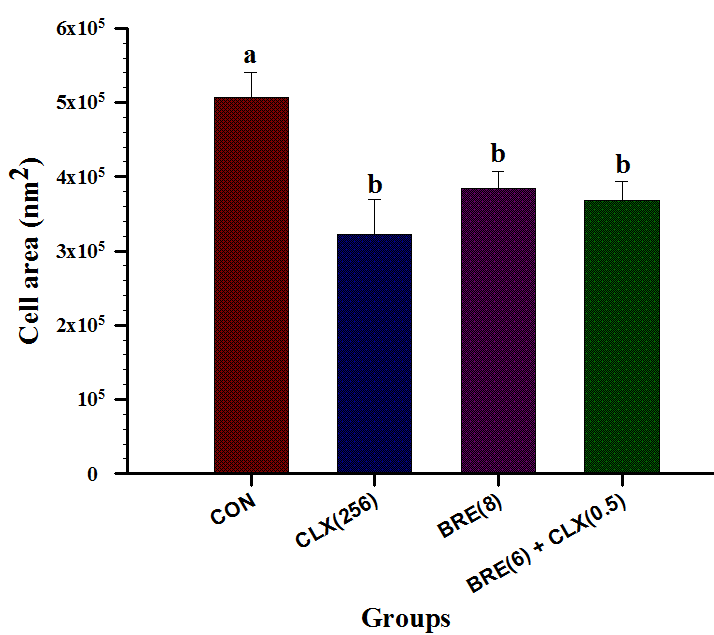 